Кусæн программæ ирон литературон кæсынадæй 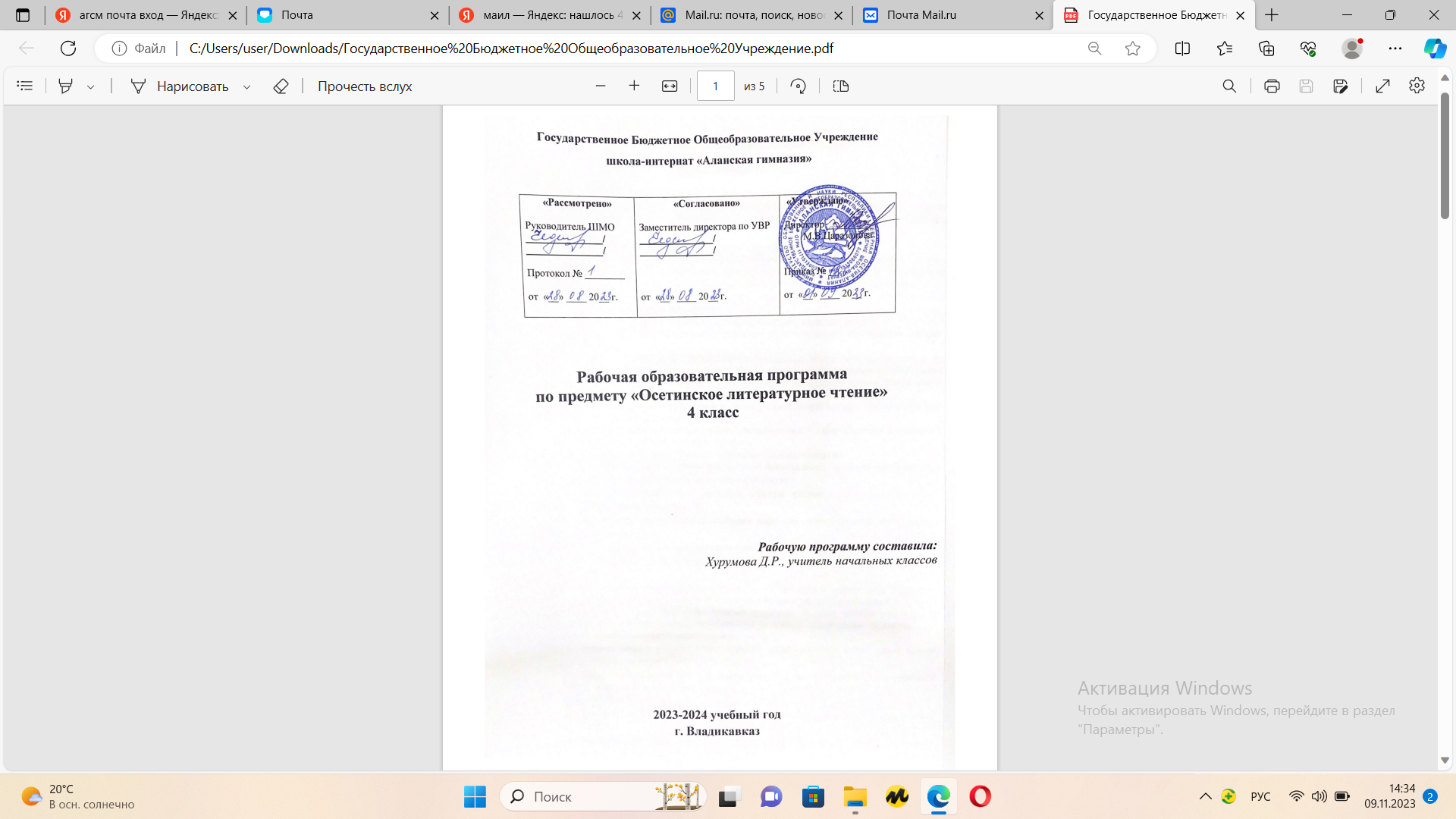 4 къласÆмбарынгæнæн фыстæг      Кусæн программæ арæзт у ног стандарты домæнтæм гæсгæ æмæ ЮНЕСКО-йы кафедрæйы арæзт ахуырадон комплекты бындурыл. Чиныджы автор Туаты Ларисӕ.  Ирон литературон кæсынадæн лæвæрд цæуы къуыри 1,5 сахаты (æдæппæт 51 сахаты)        Ирон литературон кӕсынад  ахуыр кæныны хъуыддаг арæзт у ахæм нысан æмæ хæстæ сæххæст кæнынмæ:- хъуамæ сывæллæттæ сæ кæрæдзимæ иронау дзурын сахуыр уой. Уый тыххæй та хъæуы фидар фæлтæрддзинад кæсын, фыссын æмæ хъуыды кæнынæй;- иумæйаг ахуырадон зонындзинæдтæ бæрзонддæр кæнын; ныхасы рæзтыл кусын; фылдæр базонынмæ æмæ интеллект уæрæхдæр кæнынмæ тырнын;- мадæлон æвзаджы фæрцы сывæллоны алывæрсыгæй хъомыл кæнын;- хъазты хуызы сывæллæтты эмоционалон уавæр рæзын кæнын;- зонындзинæдтæ фылдæр кæнынмæ тырнындзинад рæзын кæнын. Куыд зонæм, афтæмæй æппæтæй хуыздæр фадат уыцы нысантæ сæххæст кæнынæн ис кæсыны урокты. Ног (дыккаг фæлтæры) стандартты домæнтæ сты, цæмæй Уæрæсейы цæрæг алы адæмæн дæр йе ΄взаджы кад сæхи ΄хсæн бæрзонддæр ист æрцæуа, цæхгæр фæхуыздæр уа мадæлон æвзаг ахуыр кæныны хъуыддаг. Уыцы хæстæ та æххæст кæны райдайæн скъола.Кæсыны программæйы сæйраг идейæ у скъоладзауы ахуыры процессы сæйраг архайæг уæвынмæ сразæнгард кæнын.Кæсыны программæйы сæйраг хицæндзинад – скъоладзаутæн комплексон æгъдауæй литературон кæсынады æгъдæуттæ бацамонын.Кæсыны программæйы спецификон хицæндзинæдтæ: - текстыл куыст куыд ныхасы иуæгыл;- литературон уацмысты дзырдты аивдзинад æмбарын æмæ сын сæ хицæндзинæдтæ жанртæм гæсгæ иртасын;- уацмысы æвзаг æмæ сывæллæтты ныхасыл уыцы иумæ куыст;- уацмысыл æмæ сывæллæттæн фыст чингуытыл иумæйагæй кусын;- сывæллæттæн тексты тыххæй зонындзинæдтæ дæттын, æмæ аивадон - литературон уацмысты мидис æмбарын кæнгæйæ сабиты миддуне хъæздыгдæр кæныныл куыст.Программæ домы, цæмæй скъоладзаутæ базоной тексты сæйрагдæр хъуыды рахицæн кæнын, уацмысы мидис хи ныхæстæй радзурын, дзырдты нысаниуæг зонын, текстæн йæ аивадон æууæлтæ рахатын; сахуыр уой хъуыды кæнын, рæза сæ аивадон æнкъарынад, цымыдис æмæ разæнгард кæной чиныг кæсынмæ.Кæсыны программæйы сæйраг нысан: сабиты чиныг кæсынмæ разæнгард кæнын; ирон, уырыссаг ама æппæтдунеон литературæйы хуыздæр уацмысты фæрцы сывæллæтты миддуне хъæздыгдæр кæнын.Кæсыны программæйы сæйраг хæстæ: 1. скъоладзауты дзырдгай хъæрæй кæсын ахуыр кæнын;2. чиныг кæнæ хицæн уацмысы мидис æмбарын;3. литературон уацмыстæ жанртæм гæсгæ æвзарын зонын;4. сывæллæттæн фыст литературæйы зындгонддæр авторты зонын; цы уацымстæ ахуыр кæнынц, уыдоны авторты зæрдыл дарын.5. уацмысы архайджыты мидуавæр æнкъарын;6. цардмæ эстетикон æнкъарæнтæ гуырын кæнын;7. сывæллæтты дунеæмбарынад уæрæх кæнын;8. сывæллæтты ныхас хæздыг кæнын;9. скъоладзауты чиныг кæсынмæ разæнгард кæнын.2. Текстыл кусгæйæ сывæллæтты ныхасы арæхстдзинад рæзынгæнæн мадзæлттæ:Кæсыны навыктæ рæзын кæнын:   - раст æмæ æмбаргæ каст;   - дзырдгай каст;   - хуыздæр кæсæджы конкурстæ æмæ ерыстæ аразын;   - тагъд кæсыныл фæлтæрын.2. Аив кæсын æмæ дзурын: 	   - хъæрæй æмæ хинымæры каст;	   - раст дикции аразын, хъæлæсонтæ æмæ æмхъæлæсонты раст артикуляцийыл куыст;	   - тагъддзуринæгтæ кæсын;	   - орфоэпийы нормæтæ ахуыр кæнын;	   - рольтæм гæсгæ кæсын.Азы кæронмæ скъоладзаутæ хъуамæ базоной:- æмбаргæ, аив æмæ раст кæсын;- хъæлæсы уаг раст аразын;- чысыл текст хинымæр кæсын;- цы уацмыс бакастысты, уый мидисæй фæрстытæн раст дзуæппытæ дæттын;- сæ хъуыдымæ гæсгæ кæрæдзимæ хæстæг дзырдтæ иртасын;- радзырд, аргъау,æмдзæвгæ кæрæдзийæ иртасын;- зындгонд фысджыты нæмттæ зонын, сæ уацмыстæ сын ранымайын; Хи хъуыдытæ радзурын. Цыбыр радзырдтæ аразын. Æмдзæвгæ зæрдывæрдæй дзурын.  Диалогы архайын. Цы зонд амоны аргъау? Фæрстытæн дзуапп дæттын. Пълан аразын.Уацмыс хæйттыл дих кæнын. Диалог аразын. Адæймаджы цавæр миниуджытыл дзырд цæуы радзырды? Аив кæсын, орфоэпийы нормæтæ хынцгæйæ. 4-æм къласы «Литературон кæсынады» сæйраг ахуыргæнинаг æрмæг (51 сах.)I.Ахуырад æмæ наукæII.Куыст-цардæн фæрæз III.Cæрд          IV.Заххы сой-царды сойV.Фæззæджы ралæууыд йæ радыVI. Нæ адæмы ивгъуыд дуджы нывтæVII.ЗымæгVIII.Мадæлты фæдзæхстæй «Макуыуал уæд хæст!»Ирон сывæллæттæн чи фыста, уыцы классикты, нырыккон фысджыты сфæлдыстад (Хетæгкаты Къоста, Гæдиаты Секъа, Цæрукъаты Владимир, Дзасохты Музафер, Хацырты Сергей, Чеджемты Геор, Айларты Измаил, Хуыгаты Ленæ, Чеджемты Æхсар, Дзесты Куыдзæг, Плиты Харитон, Ситохаты Саламджери, Коцойты Арсен, Дзесты Куыдзæг)Уырыссаг ӕмӕ фӕсарӕйнаг литературæйæ æрбайсгæ уацмыстæ. Сæ авторты сын зонын (Ганс Христиан Андерсан , К. Ушинский, Лев Толстой æмæ æнд.). Зæрдывæрдæй ахуыргæнинаг æрмæг æмæ кæсыны æрмæг.Ахуырадон-тематикон пъланНыхасы темæНымæцНымæцСах.нымТексты сæргондÆнцойгæнæн дзырдтæ æмæ дзырдбæстытæХъомыладон куыстПрактикон куысты хуызтæУæлæмхасæн æрмæг, хæдзармæ куыстНыхасы темæ4 «А»4 «Æ»Сах.нымТексты сæргондÆнцойгæнæн дзырдтæ æмæ дзырдбæстытæХъомыладон куыстПрактикон куысты хуызтæУæлæмхасæн æрмæг, хæдзармæ куыстНаукæ æмæ ахуырад.(3)1Ахуыргæнæгæн йæхи æвзæрст текстæй беседæ. «Чиныг». Цæрукъаты В.Чиныджы нысаниуæг адæймаджы царды, райдайæн бындур рæсугъд цард, зындгонд адæймаг.Ахуыры стыр нысаниуæг адæймаджы царды.БеседæЦæстуынгæ æрмæг зындгонд адæмты тыххæйДзырдуатон куыст: чиныг, ахуырад (сæ рæвзæрд)Фыццаг ирон чиныджы тыххæй æрмæг бакæсын. Æмдзæвгæ зæрдыв. ахуыр кæнын.Наукæ æмæ ахуырад.(3)2«Амондджын бон». Дзасохты М.Бæрæзе, рæстæг ахæм уыди, «Нарты кадджытæ», цыбыркъух, æфстау райста.Ахуыры стыр нысаниуæг адæймаджы царды.Текст бакæсын, равзарын.«Цавæртæ сты скъоладзауты хæстæ?»«Абеты куывд»Наукæ æмæ ахуырад.(3)3«Сырдон уæйгуыты куыд асайдта».Нарты ныхас, Сырдон, æрчъиаг, фынг, Сырдон амалджын у.Зондджын — бонджын.Ахуырмæ разæнгард кæнын.Таурæгъ бакæсын. Æнцойгæнæг дзырдтыл куыст.Сырдоны таурæгътæ. Адæмон сфæлдыстадæй темæмæ хæстæг исты таурæгъ бакæс.Куыст цардæн фæрæз.(5)4«Фæллойы зарæг». Хацырты С.Зад хуымтæ, хуры тынтæ, куствæллой, зæххы сой, зад æфсиртæЙæ райгуырæн бæстæ чи уарзы, уый йын йæ фæллойæ лæггад кæны.сабиты фæллæй-хорз ахуыр.Æмдзæвгæ кæсын, анализ ын кæнын. Æнцойгæнæг дзырдтыл куыст. Сæргондимæ куыст.Аргъау бакæсынКуыст цардæн фæрæз.(5)5«Сауцъиу æмæ Æхсыргур». Чеджемты Æ.Æхсыргур, сауцъиу, мыдгæсы кæрт, мыдыбындз.Кусаг мыдыбындзы хъыдарæг йæхæдæг баййæдта уый бамбарын кæнын.Анализ скæнын радзырдæн. Фæрстытæн дзуапп дæттын.Радзырды хъуыдымæ æмбисонд ссарын, кæнæ æрхъуыды кæнын.Куыст цардæн фæрæз.(5)6«Хæххон бæлццон». Айларты Ч.Бæлццон, урссæр хохыл, айнæг, хæххон суадон, куырой, стырдон, хус рæстæг, донхорыг.Æрмæст коммæгæс æмæ куыстуарзон адæймаг сæххæст кæны йæ бæллиц.Радзырд бакæсын, хæйттыл æй адих кæнын, йæ миди сын радзурын. Аргъауы хуызæн цæмæй у, уый бацамонын.Радзырды хъуыдымæ æмбисонд ссарын, кæнæ æрхъуыды кæнын.Куыст цардæн фæрæз.(5)7«Цъырцъыраг». Чеджемты Æ.Сæрд, хъазыд цъырцъыраг, фидæныл нæ кодта мæт, бæркад, мæлдзыг, ыстонг, зымæг.Сæрдыгон зымæгыл хъуыды кæй хъæуы, уый бамбарын кæнын, цæмæй цъырцъæраджы æмбисонд макæуыл æрцæуа.Æмдзæвгæ 2 хайыл адих кæнын. 1-аг хайы цъырцъыраджы митæ 2-аг хайæ цæмæй хицæн кæнынц. Æмдзæвгйææн алгоритм саразын.Адæмон сфæлдыстадæй ахæм æнæбанзонгæ кæй зонынц, уый тыххæй радзурын.Куыст цардæн фæрæз.(5)8«Тегайы бæлас». Дзесты К.Нæзыты рагъ, бæлас, Тега, бæлцæттæ, сывæллæттæ, таурæгъ.Тегайы фæллой дæр зондзинады тыххæй беседæ саразын. Ахæм адæймæгтæн сæ кой сæ хъуыддæгты куыд баззайы æмæ иннæтæн цы æххуыс вæййы.Радзырд хайгай æмбаргæ каст бакæнын. Зынæмбарын дзырдтыл бакусын. Радзырды хъуыды æмбисæндтимæ бабæттын.Таурæгъ æрхъуыды кæнын.Сæрд (3)9«Найынмæ». Плиты Х.Райы бæстæ, судзынц хъарм хурмæ сæхи.Æрдзы рæсугъддзинад сæрды.Æмдзæвгæйы сæйраг хъуыды æмæ æнцойгæнæн дзырдтæ сбæрæг кæнын.«Цавæртæ сты скъоладзауты хæстæ?»Сæрд (3)10«Хъæддаг бабызы лæппын». Дзасохты М.Бабызы лæппын, хъæддаг ми, бæллицтæ, хъæбултæй иу.Хъæддаг цъиуты цард. Тæригъæддзинады æнкъарæнтæ æвзæрын кæнын.Тæригъæды æнкъарæнтæ гуырын кæныныл бсеседæ.Радзырд хи ныхæстæй дзурын (сныв кæнын).Сæрд (3)11«Куысыфтæг æмæ дурын». Коцойты А.æцæг расугъддзинад фæллой кæй дæтты, уый аргъауы архайджытыл равдисын.Аргъау хи ныхæстæй дзурын, фæрстытæн дзуапп дæттын, æмбисæндты хъуыдыимæ йæ бæттын.Аргъау хи ныхæстæй дзурын (сныв кæнын).Фæззæг ралæууыд йæ рады. (3)12«Бæркадхон». Айларты Ч.Бæркадхон, цæхæрадоны цæрджытæ, фысым.Бæркад фæллойæ кæй цæуы, уый бамбарын кæнын. Бæркады нысаниуæг.Радзырд кæсынФæззæджы темæйæ сочинении ныффыссынФæззæг ралæууыд йæ рады. (3)13«Бæркадджын фæззæг». Цæрукъаты А.Зæхх, бæркадджын, дзаг уæрдæттæ, хор, быркуыдонтæ, быдырФæззыгон бакуыстæй адæймаджы цард хъæздыг кæй кæны, уый тыххæй аив беседæ саразынÆмдзæвгæйы мидис бамбарын кæнын Æмбисæндты хъуыдыимæ сæ бабæттын. Æмдзæвгæ зæрдыв. ахуыр кæнын.Фæззыгон бæркад (сныв кæнын)Фæззæг ралæууыд йæ рады. (3)14«Хърихъупп Бипп — бипп». Мамсыраты Д.Хъарм бæстæ хърихъуппытæ ирвæзынгæнджытæЦæрæгойтæм, тæхгæ цъиутæм уарзондзинад гуырын кæнын, тæригъæд сын кæнын, бахъуаджы заман сын æххуыс кæнын.Радзырд кæсын, хи ныхæстæй дзурын, æнцойгæнæн дзырдтыл кусын. Фысгæ куыст.Сывæллæттæн йæхæдæг чи куыд æмæ кæд баххуыс кодта цæрæгойтæн?Зæххы сой — царды сой. (3)15«Цæмæ бæллы бæлццон». Джыккайты Ш.Бæлццон, мæйдар æхсæв, ном, æнус. Æрмæст бæллынæй нæй цæрæн.Алы адæймаг дæр йæ цард æхсæнады цардæн ныванд кæна, уæд йæ ном æнусмæ баззайдзæн.«Æнусмæ хорз ном», ацы æнцойгæнæг дзырд бастыл бакусын. «Æрмæст бæллынæй нæй цæрæн»-йæхъуыды йын райхалын.Æмдзæвгæ зæрдывæрдæй сахуыр кæнынЗæххы сой — царды сой. (3)16«Æвдадзы хос». АргъауФæндаггон, æвдадзы хос, пырындзы хуым, сылгоймаг.Æвдадзы хос бæлццон цы хуыдта, уый мидис райхалын (Фæллой кæнын)Аргъау бакæсын, хи ныхæстæй йæ дзурын. Уыци-уыцитæн дзуапп раттын.Ирон аргъæутты ссарын ацы аргъауы хъуыдымæ хæстæг чи у, ахæм.Зæххы сой — царды сой. (3)17«Мæкъуылтæ фервæзын кодта». Дзесты К.Рæгъаугæс, саргъы гопп, идон,Арт хуыссы, кад - нæАргъау бакæсын, хи ныхæстæй йæ дзурын. Уыци-уыцитæн дзуапп раттын.Радзырды сæйраг хъуыды бамбарын кæнын, фæрстытæн дзуапп дæттын. Текстмæ хæстæг æй хи ныхæстæй дзурын.Зымæг. (2)18«Зымæг». Хетæгкаты Къ.Тыхст зымæг, фыдбонтæ, лæгæттæ, дзыназынц.Къоста - мæгуыр адæмы сæрылхæцæг. Адæмы уæззау цард хæхбæсты.Раргом кæнын чиныджы 153-æм фарсыл лæвæрд æмбисæндты хъуыды.Æмдзæвгæ зæрдывæрдæй сахуыр кæнын.Зымæг. (2)19«Ног аз». Хæмыцаты А.Рухс амонд нын рахæсс!Фарны цæстæй ракæс! Дард ивгъуыдмæ араст, фесæфæд фыдбылыз, фарны къах.Зымæгон æрдзы нывтыл æрдзурын. Æмдзæвгæйы фæстаг рæнхъ: «Зæххыл фарны мыггаг тау» куыд æмбарут? Зæгъ дæ хъуыдытæ?Æмдзæвгæ равзарын æнцойгæнæн фæрстыты руаджы. Ног азы арфæтæ зæрдыл бадарын. Царды мидæг сæ пайда кæнын.Радзырд бакæсын, йæ сæйраг хъуыды йын бамбарын кæнын, фæрстытæн дзуапп дæттын. Текстмæ хæстæг æй хи ныхæстæй дзурын.Ирон адæмы ивгъуыд дуджы цардæй. (7)20«Мæгуыры зæрдæ». Хетæгкаты Къ.Зымæг нæ хæхты, уад дзыназы, æруары мит, нæй кад мæгуыр лæгæн.Къоста - мæгуыр адæмы сæрылхæцæг. Кæд мæгуыр уыдысты адæм, уæддæр сæ зæрдæтæ – хъæлдзæг.Æмдзæвгæ равзарын æнцойгæнæг дзырдбæстыл куыст «Нæй кад мæгуыр лæгæн йæ куысты» (наизусть).Æмдзæвгæйы темæ абоны цардимæ абарын (чысыл сочинени).Ирон адæмы ивгъуыд дуджы цардæй. (7)2122«Уæййаг сывæллæттæ». Гæдиаты С.Сочинени «Хъæздыг æмæ мæгуырæн сæ фæндаг иу нæу».фысым, мæрт, цагъартæ, дзæнæтон лæнчытæ, хъисын пæлæз, сæрхъуызæг, хордзен, æрдуйы йас, къуту, уæцайрæгтæРадзырд 2 х адих кæн. Иу урочы 1х. бакусын, иннæйы- 2 хайыл. Мæгуыр адæмы уавæртæ, се 'нæбон цардыл дзурæг бынæттæ кæсын, æмбарын сæ кæнын. Дзырдуатон куыст. Æрдзы æрфыстытæ цæуыл дзурæг сты?Мæгуыры æнæбондзинад раджы заманыАбоны сывæллæтты царды тыххæй сочинении ныффыссын, пъланмæ гæсгæИрон адæмы ивгъуыд дуджы цардæй. (7)23-24«Куырм бæх». К. Ушинский.Уадсур, бухъцард, сæлавырдзæрмттæ, сæудæджер, цæст ыл нал хæцыд, меркъа, сысджы, хъиладзагъдæй, вече, куырм æмæ къуырма бæх, æбузн.Тæригъæддзинады æнкъарæнтæ æвзæрын кæнын. Уседом æмæ йæ бæхы фæлгонцтыл æрдзурын. Спайда кæнын æмбисæндтæй: «Чъынды хъæздыг — мæгуырæй мæгуырæй мæгуырдæр у». Цæуыл дзурæг сты?Тæригъæды æнкъарæнтæ гуырын кæныныл беседæ. Цæрæгойтæ адæймаджы царды.Радзырд бакæсын, архайджыты миниуджытæ бамбарын кæнын ,фæрстытæн дзуапп дæттын. Текстмæ хæстæг æй хи ныхæстæй дзурын.Ирон адæмы ивгъуыд дуджы цардæй. (7)25«Къостайæн». Гулуты Андрей«Додой» ныззарыдтæ, бацыдтæ карз тохы, ссардтой мæлæт. Акæс ныр дунемæ, нал нæм ис паддзæхтæ, дзыллæтæ райстой сæ бар.Къоста цы заманы царди, уый нал ис, адæм æлдæрттимæ тохы кæй фæдæлахиз сты, уый фæрцы. Къоста цы сæрибарыл тох кодта, уый æрцыд.Æмдзæвгæ бакæсын, йæ хъуыды йын бамбарын. Зæрдывæрдæй йæ сахуыр кæнын.Æмбисондмæ гæсгæ «Фыдбон æмæ фыдлæг бирæ нæ хæссынц» дзургæ радзырд саразын.Ирон адæмы ивгъуыд дуджы цардæй. (7)26«Уæйыджы цæссыгтæ». Чеджемты Г.Урс æврæгътæ, багалæг-уæрдон, æфтауцдон, хъамбулуæраг, гæрæм, джихæй кæсы, зæрдæхæлар.Алы адæймаг дæр йæ цард æхсæнады цардæн куы нывонд кæна, уæд йæ ном æнусмæ баззайдзæн.«Æнусмæ хорз ном», ацы æнцойгæнæг дзырдбастыл бакусын.«Фарны артдзæст у нæ бæстæ»-йæ хъуыды йын райхалын.Радзырд бакæсын, архайæджы миниуджытæ бамбарын кæнын, фæрстытæн дзуапп дæттын. Текстмæ хæстæг æй хи ныхæстæй дзурын.Райгуы-рæн бæстæ (2)Мадæлты фæдзæхст: «Макуы-уал уæд хæст».(3)27«Фарны артдзæст у нæ бæстæ». Джыккайты Ш.Алы адæймаг дæр йæ цард æхсæнады цардæн куы нывонд кæна, уæд йæ ном æнусмæ баззайдзæн.«Æнусмæ хорз ном», ацы æнцойгæнæг дзырдбастыл бакусын.«Фарны артдзæст у нæ бæстæ»-йæ хъуыды йын райхалын.Æмдзæвгæ зæрдывæрдæй сахуыр кæнынРайгуы-рæн бæстæ (2)Мадæлты фæдзæхст: «Макуы-уал уæд хæст».(3)28«Æмбаргæ куыдз». Боситы Ирбег.Æфсæддон хай, цыппар æмбалы, бирæгъ æмбаргæ куыдз, зæрондус, хъæбатыр морякХæсты инвалид морякы сгухтдзинад æмæ йæ куыдзы иузæрдиондзинад.Радзырд кæсын,йæ сæйраг хъуыды йын сбæрæг кæнын. Дзырдуатон куыст, фæрстытæн дзуапп дæттын.Радзырд бакæсын, архайæджы миниуджытæ бамбарын кæнын, фæрстытæн дзуапп дæттын. Текстмæ хæстæг æй хи ныхæстæй дзурын.Райгуы-рæн бæстæ (2)Мадæлты фæдзæхст: «Макуы-уал уæд хæст».(3)29«Кард». Калоты Х.Рæстæг маргъау тахти, бутъыро бæлас, даргъивæзт фæндагИрон адæмы хъæбатырдзинад Фыдыбæстæйы стыр хæсты рæстæг. Ирон лæппуты сгуыхтдзинад, хъæбатырдзинад.Жанр: æмдзæвгæ. Уацмысты жанртӕ зонын. Ӕмдзӕвгӕйы мидис ӕмбарын. Адæймаджы хуыздæр миниуджытыл ахуыр кæнын скъоладзауты.Æмдзæвгæ зæрдывæрдæй сахуыр кæнынРайгуы-рæн бæстæ (2)Мадæлты фæдзæхст: «Макуы-уал уæд хæст».(3)30«Мад». Гаджиты Г.ÆдзардИрон адæмы хъæбатырдзинад Фыдыбæстæйы стыр хæсты рæстæг. Ирон лæппуты сгуыхтдзинад, хъæбатырдзинад.Жанр: æмдзæвгæ. Уацмысты жанртӕ зонын. Ӕмдзӕвгӕйы мидис ӕмбарын. Адæймаджы хуыздæр миниуджытыл ахуыр кæнын скъоладзауты.Æмдзæвгæ аив кæсын сахуыр кæнынРайгуы-рæн бæстæ (2)Мадæлты фæдзæхст: «Макуы-уал уæд хæст».(3)31«Саби». Плиты Грис.Фыдыбæстæйы стыр хæсты заман, урсбоцъо зæронд лæг, уацхæссæг – æрыгон лæппу.Ирон адæмы хъæбатырдзинад Фыдыбæстæйы стыр хæсты рæстæг. Ирон лæппуты сгуыхтдзинад. Гæздæнты авд æфсымæры хъæбатырдзинад.Æхсарджын хъæбатырты тох немыцаг фашистты ныхмæ – радзырды сæйраг хъуыды. Уыцы хъуыдыйы алыварс ныхас саразын. Радзырд хи ныхæстæй дзурын.Скъоладзаутæй алчи дæр йæхи хæдзарæй хæстмæ чи ацыд, уый тыххæй радзурæд.32«Уалдзæг». Кочысаты М.Æмдзæвгæ зæрдывæрдæй сахуыр кæнын33«Хъусой». Коцойты Арсен.Радзырд бакæсын, архайджыты миниуджытæ бамбарын кæнын, фæрстытæн дзуапп дæттын. Текстмæ хæстæг æй хи ныхæстæй дзурын.34Кæронбæттæн урок.